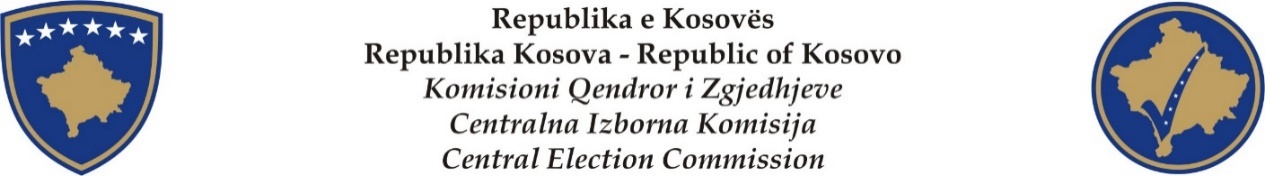 ZAPISNIK SA SASTANKA CENTRALNE IZBORNE KOMISIJEBr. 37Vreme: 10:00 časovaDatum: 04. 09. 2020. godineMesto: Sedište CIK-a/ Priština. Predsedavajuća sastanka: Valdete Daka, PredsednicaNa sastanku su bili prisutni članovi CIK-a: Sami Hamiti, Sami Kurteshi, Alim Rama, Arianit Elshani, Ibrahim Selmanaj, Eshref Vishi, Nenad Rikalo, Rifat Krasniq, Artan Asllani, Čemailj Kurtiši. SCIK: Yll Buleshkaj, V.D. GIS-aPrevodilac: Argjina MisiniZapisnićar: Fehmi Ajvazi.  DNEVNI RED                                   Uvod: gđa. Valdete Daka, Predsedavajuća sastanka CIK-a;Razmatranje Preporuke Komisije za izbor za položaj Glavnog Izvršnog Službenika SCIK-a;Razno.1. Uvod: gđa. Valdete Daka, Predsedavajuća sastanka CIK-aValdete Daka: Pozdrav. Dobrodošli! Imate pred vama dnevni red! Prisutni na ovom sastanku su svi članovi.  Imamo samo jednu tačku dnevnog reda ...Alim Rama: Komisija za izbor još uvek nije dala preporuku, pa kad jednom moramo doći do ove tačke ... Ja, još uvek nisam video ...! Ne možemo ovo da usvojimo na sastanak a komisija jođ nije obavila svoj posao ...Valdete Daka: Panel je završio svoj posao, imate ga u -mail, imate izveštaj službenika. Sada mi smo ponovo panel ...Eshref Vishi: Smatram da je ovo pitanje formalno. Tehnički, bilo je nemoguće imati bilo kakav izveštaj. Imamo dokument koji juče nismo imali, imamo ga danas. Možda ovog izveštaja, ako ga neko nije video, može da ga pročita i pregleda 5 minuta ... a zatim da ga usvojimo ...Alim Rama: Mislim da svaki panel, bez obzira kakvu ocenu daje, preporučuje da se o tome glasa! Predlažem da komisija preporuči, a ako preporuka ide dalje, da se o njoj glasa tajno ...Sami Kurteshi: Mislim da pošto se radi o Ylli, on ne bi trebao da bude prisutan ...Ibrahim Selmanaj: Mi smo završili proces, imamo realan epilog kojeg smo sami anpravili, bili smou punom sastavu i mislim da bi trebalo izglasati zapisnik i ići dalje ...Alim Rama: Ja mislim da dok izveštaj ne izađe nemamo ni preporuke. Dokle god imamo ovaj izveštaj, i dalje smo u svojstvo panela ... Mislim da smo ipak panel, jer je moguće da imamo i drugo mišljenje ...Sami Kurteshi: Sada imamo situaciju kakvu imamo, a za mene proces od početka nije bio sasvim u redu. U uredbi smo promenili samo jednu tačku, a ostale tačke nismo. Čitav CIK je transformisan u panel ... Ovde postoji sukob interesa. Drugo, promena koju smo napravili, u najboljem slučaju, ovo je moje mišljenje, napravljena je da bi nekoga pogodila, da ne bi bio u boljoj poziciji, ne za drugo ... Ali, promena koja je napravljena nije bila pogodna, dovela nas ovde gde smo ...U pogledu analize g. Kurteshi je ocenjivanje u intervjuima sa kandidatima ocenio kao nekorektno. Ja, rekao je g. Kurteshi na kraju svoje rasprave, ne prihvatam rezultat, moje mišljenje je da se promeni administrativno uputstvo ... Valdete Daka: Tačno je da su ovi procesi teški, jer ste vi pre svega politički predstavnici i hteli to ili ne, ovi kandidati imaju i političku podršku. Na osnovu političke podrške oni kandidati koji imaju podršku dobijaju bodove ... Biće ljutnje i žao mi je što se ovde pominju imena, ali imamo ove kandidate koje neke nismo znali, a neki čak imamo ovde u Sekretarijatu ... Ali, ovo je stvarnost! Ja ne mogu da promenim stvarnost jer je CIK politička. Ja sam sudija, a vi ste 10 članovi ...! Mi smo u situaciji kad bi proceduralno trebali da završimo ovaj proces. Moramo ovo da zatvorimo i otvorimo put za postupak za žalbe od strane većeg broja kandidata. Ipak, još uvek nismo doneli konačnu odluku, realno, znamo mogućnosti svakog kandidata, ali takođe znamo i političku moć svakog od njih. Ne smatram potrebnim da odugovlačimo ovaj proces, ali moramo da ga završimo ...Imamo jednu preporuku, sad imamo preporuku panela ...Alim Rama: Ja sam pročitao izveštaj, i od strane panela nije spomenuto da je promenjeno administrativno uputstvo, jer odluke trebaju biti dokumentovane, bilo da su dobre ili loše.  Treba pomenuti datume, napravljene promene ...Dalje, u vezi sa ovom jedinom tačkom dnevnog reda su diskutovali: Alim Rama, Valdete Daka, Sami Kurteshi, Eshref Vishi. Sami Kurteshi, zatim je pitao za postupak ocenjivanja kandidata za ulazak u užem spisku, zašto je to urađeno sa bodovima...? Vahide Behrami, Viši službenik za osoblje:  Ja i juče sam objasnila da to je bila praksa i prošle godine za visoke rukovodilačke položaje. Na istom načinu je sastavljen spisak, jer morate znati da i prema uredbi kandidati moraju imati maksimum bodova, i kandidati moraju ispunjavati minimum bodova. Bodovi koji su dati za ulazak u užem spisku, oni su dati da bi se napravio spisak. Taj obrazac ostaje kao dokaz u dosijee kandidata. Što se tiče izveštaja o bodovima kandidata, ovo je izveštaj koji je obrađen u skladu sa situacijom. Ovo su bodovi 9 kandidata koji se pominju imenom i prezimenom. Sami Kurteshi:  Da li je spisak sastavljen na osnovu administrativne uredbe...?Vahide Behrami: Da, spisak je sastavljen na osnovu uredbe...! Sami Kurteshi: Da li postoji u uredbi jedan minimum koji reguliše pitanje bodova, i jedan maksimum ...?Vahide Behrami: Da naravno da postoji...Sami Kurteshi: Ok...Vahide Behrami: Izvinite, panel je sastavljen u skladu sa administrativnim uputstvom iz 2012. godine, dopunjeno odlukom koja je omogućila formiranje panela od 11 članova CIK-a.  Valdete Daka: Mi smo dužni da poštujemo tu uredbu, iako je možda došlo vreme da promenimo uredbe...! Čemailj Kurtiši: Mogu reći da je ovaj panel završi svoje, ali prema mojoj analizi nismo bili baš kako što treba na nivou dužnosti. Ovo gkasanje za mene je diskutabilno. G. Kurtishi, je analizirao način i pristup glasanja, i dao je svoje mišljenje o načinu raspoređenja kandidata,  izračunjavanje bodova, i druge ocene... Između ostalog on je rekao da nije mu se dopao način postupanja, ni to kako je tekao konkurs... On je rekao da je dobro da glasanje bude tajno kako bi se ugasile sve sumnje, a to je u najboljem interesu procesa ...Rifat Krasniq: Ja ne znam da li smo članovi CIK-a ili smo članovi partija.  Mene niko ne može prisiliti da glasam. Mi nemamo pravo da kažemo jedno drugom, zašto ti tako, zašto onako ... Ne možemo da sudimo jedni drugima način glasanja ... Ja, ja ne razumem neke članove: da učestvuju u panelu, a neće da potpisuju izveštaj ...Da ne odugovlačimo: da završimo posao i da glasamo...! Valdete Daka: Mi možemo prolongirati, odložiti za ponedeljak ili utorak ... ali, moramo glasati po ovu preporuku! Međutim, danas smo ovde da dovršimo ovaj proces i otvorimo put procesu ...Ako se slažete, da glasamo za dnevni red? Mi smo do sada govorili van dnevnog reda, pa glasajmo o dnevnom redu. Ko je za ovaj dnevni red...? Sa 1 glasom protiv, a 1 uzdržan, usvojen je dnevni red.Razmatranje Preporuke Komisije za izbor za položaj Glavnog Izvršnog Službenika SCIK-a.Valdete Daka: Sad možemo diskutovati o preporuci i o načinu glasanja. Čemajl je dao predlog da glasanje bude tajno...!  Imamo ovo pravo...! Mislim da trebamo glasati o ovom predlogu. Ko je za to da glasanje bude tajno...? Sami Hamiti: Realno tu se glasa samo o jednoj osobi. Ne znam da li je Čemajlu to jasno, iako on ima pravo ...! Meni je isto, kako javno kako tajno glasanje, to je moje mišljenje...Nenad Rikalo: Ja sam vas pažljivo slušao. Prema mom mišljenju nema razloga zašto da ovaj proces bude u tajnosti.  Meni nije problem da javno glasam...Valdete Daka: Imamo predlog, zato, ko je za to da glasanje bude tajno?Sa 8 glasova za, glasanje će biti tajno...Molim vas spremajte 11 listića gde ćete napisati: “Da’’, “Ne” i “Uzdržan” ! Bez ikakvog teksta ...Valdete Daka: Mi imamo jednu preporuku panela prema kojoj kandidat Burim Ahmetaj je dobio 89.90 bodova, i isti se preporučuje za Glavnog Izvršnog Službenika. Molim vas Vahide utvrdite rezultat: Vahide Behrami, prema proceduri je prebrojio glasove, a zatim je objavio rezultat glasanja.Valdete Daka: Utvrđuje se da, 7 glasova su ‘za’, ‘protiv’ 3, i 1 ‘uzdržan’. Usvaja se preporuka.Molim vas da nastavite dalje prema odgovarajućim procedurama.Vahide Behrami: Nakon glasanja, kao i prošlih puteva moramo izraditi odluku o imenovanju, i od dana kada CIK će to napraviti mi ćemo nastaviti prema postupcima koji su predviđeni zakonom. Razno!  